All frames 1” x 1” x 1/8” L Metal
	8 pc 39 ½” Long
	6 pc 39 ½” Long
	2 pc 29 ⅜” LongPin Sleeve 1/8” Steel Pipe
	4 Pc 1 ½” Long

2 pc Ø Pins 3” Long2 pc Rivet 1 ¼” Long w/Hole for Key6 pc 3” Hinges5 pc Wheels (1 at Each Hinged Corner, 2 at Each Side of Open End)

Parts List WFWC Wool Tromping StandPlease refer to schematic and images on website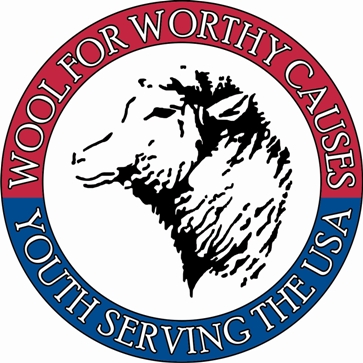 